         В отряде «Юные стрелки» ребята учились разбирать и собирать автомат. С этим занятием справлялись не только мальчишки, но и девчонки. Успехи уже есть, но стоит многому поучиться.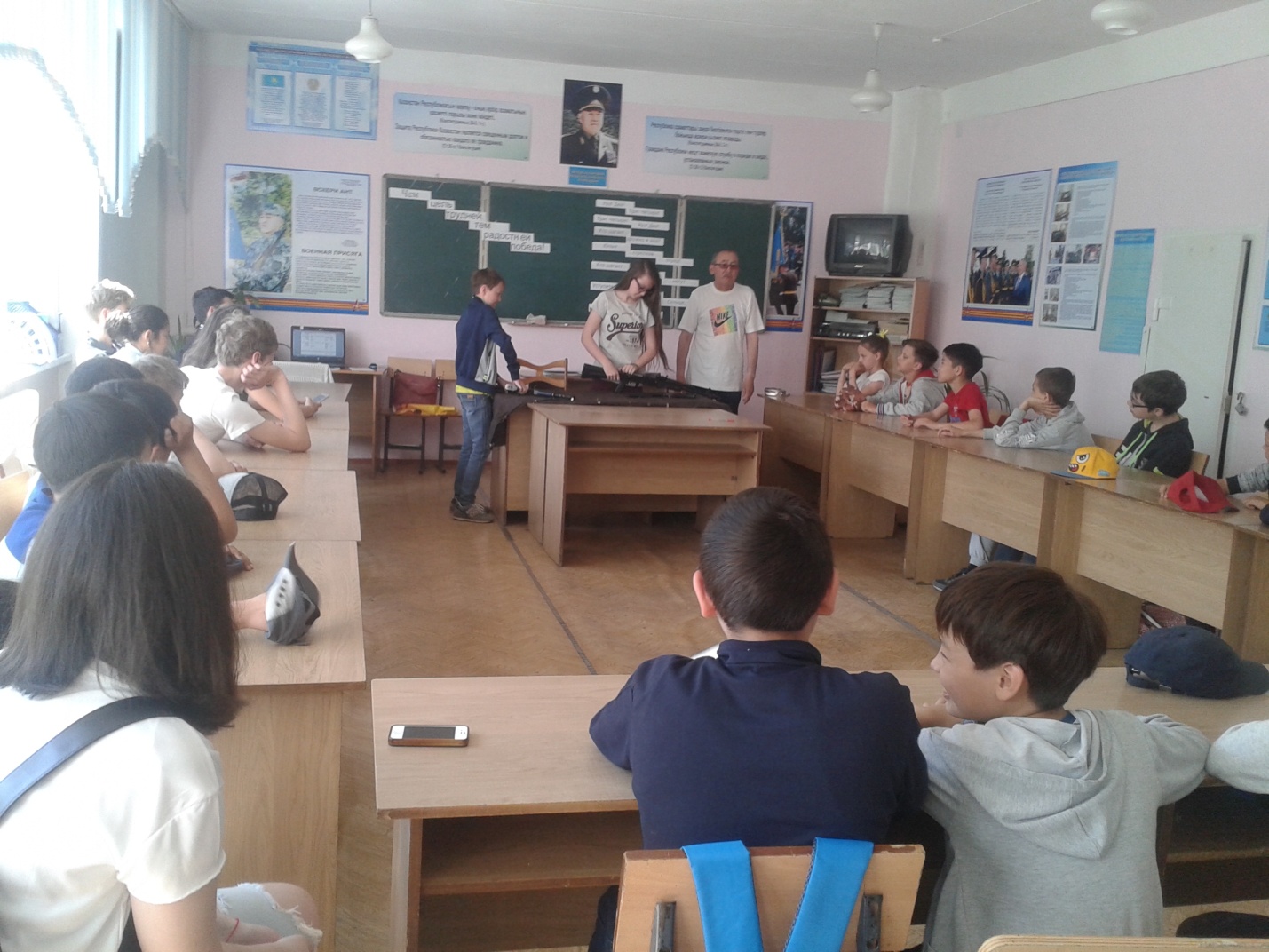 